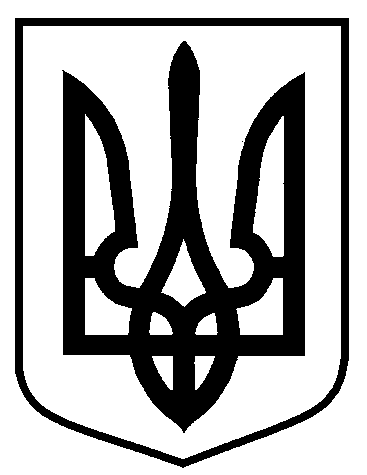 Сумська міська рада		Виконавчий комітетРІШЕННЯвід   18.04.2018  №  231На підставі заяв щодо розміщення соціальної реклами, що надійшли від замовників, відповідно до розділу 9 Правил розміщення зовнішньої реклами                  на території міста Суми, затверджених рішенням виконавчого комітету Сумської міської ради від 17.12.2013 № 650 (зі змінами), статей 12, 16 Закону України «Про рекламу»,  підпункту 13 пункту «а» статті 30 та керуючись частиною першою  статті 52 Закону України «Про місцеве самоврядування в Україні»,  виконавчий комітет Сумської міської радиВИРІШИВ:1.  Дозволити розміщення соціальної реклами на встановлених у місті Суми рекламних засобах замовникам згідно з додатком до цього рішення.2.  Управлінню архітектури та містобудування Сумської міської ради  (Кривцов А.В.) здійснити коригування щомісячної плати за користування місцями розміщення рекламних засобів для власників спеціальних конструкцій, на яких буде розміщена соціальна реклама, згідно з додатком до цього рішення. 3.  Організацію виконання даного рішення покласти на заступника міського голови згідно з розподілом обов’язків. Міський голова 								           О.М. Лисенко    Кривцов А.В., т. 700-103     Розіслати: Кривцову А.В.Про розміщення соціальної реклами в місті Суми